          《在线课堂》学习单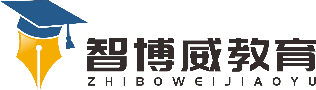 班级：                姓名：                 单元语文3年级上册第2单元课题4、古诗三首温故知新看拼音，写词语。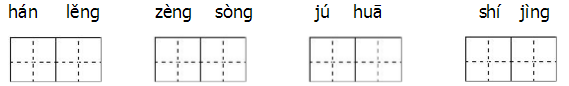 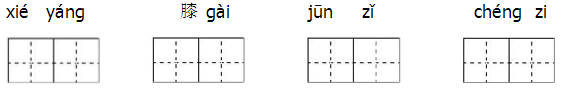 自主攀登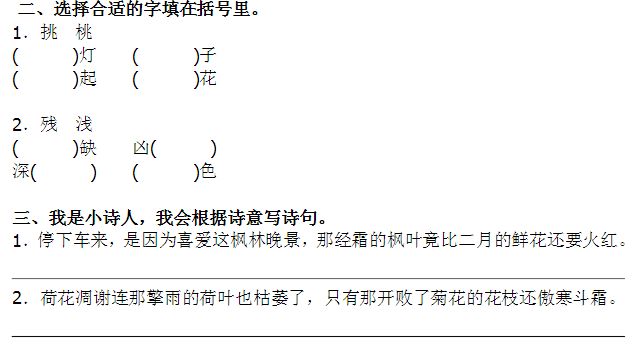 稳中有升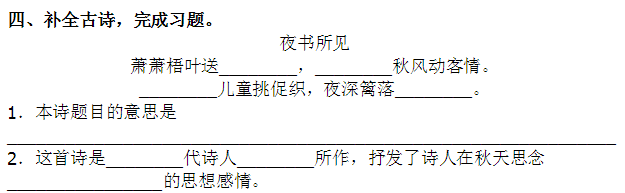 说句心里话